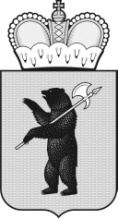 ТЕРРИТОРИАЛЬНАЯ ИЗБИРАТЕЛЬНАЯ КОМИССИЯГОРОДА ПЕРЕСЛАВЛЯ-ЗАЛЕССКОГОР Е Ш Е Н И Е26 сентября  2018 года								№ 90/493г.Переславль-ЗалесскийЯрославской областиОб Инструкции о порядке и формах учета и отчетности кандидатов о поступлении средств в избирательные фонды и расходовании этих средств при проведении повторных выборов депутатов Переславль-Залесской городской Думы по многомандатному избирательному округу №2В соответствии с пунктом19 <1> статьи 23 Закона Ярославской области от 02 июня 2003 года № 27-з «О выборах в органы государственной власти Ярославской области и органы местного самоуправления муниципальных образований Ярославской области», пунктом 12 ст. 58 Федерального закона от 12 июня 2002 № 67-ФЗ «Об основных гарантиях избирательных прав и права на участие в референдуме граждан Российской Федерации» территориальная избирательная комиссия города Переславля-Залесского решила:1. Утвердить Инструкцию о порядке и формах учета и отчетности кандидатов о поступлении средств в избирательные фонды и расходовании этих средств при проведении повторных выборов депутатов Переславль-Залесской городской Думы по многомандатному избирательному округу №2 (прилагается).2. Разместить настоящее решение на официальном сайте органов местного самоуправления города Переславля-Залесского.3. Контроль за исполнением настоящего решения возложить на председателя территориальной избирательной комиссии города Переславля-Залесского 
Кибец А.Г.Председатель территориальнойизбирательной комиссии города Переславля-Залесского					А.Г. КибецСекретарь территориальнойизбирательной комиссиигорода Переславля-Залесского					Ю.Э. СувороваИНСТРУКЦИЯо порядке и формах учета и отчетности кандидатов о поступлении средств в избирательные фонды и расходовании этих средств при проведении повторных выборов депутатов Переславль-Залесской городской Думы по многомандатному избирательному округу №21. Общие положения1.1. В соответствии с Законом Ярославской области от 02 июня 2003 года № 27-з «О выборах в органы государственной власти Ярославской области и органы местного самоуправления муниципальных образований Ярославской области» (далее – Закон Ярославской области) кандидаты обязаны создавать собственные избирательные фонды для финансирования своей избирательной кампании в период после письменного уведомления соответствующей избирательной комиссии об их выдвижении (самовыдвижении) до представления документов для их регистрации этой избирательной комиссией.Избирательное объединение, выдвинувшее кандидатов по многомандатным избирательным округам, избирательный фонд не создает.Кандидаты обязаны уведомить соответствующую избирательную комиссию о реквизитах специального избирательного счета в семидневный срок с момента его открытия, но не позднее дня представления документов для регистрации кандидата соответствующей избирательной комиссией.Создание кандидатом избирательного фонда необязательно при условии, что число избирателей в избирательном округе не превышает пять тысяч и финансирование кандидатом своей избирательной кампании не производится. В этом случае кандидат уведомляет соответствующую избирательную комиссию об указанных обстоятельствах. Все денежные средства, образующие избирательный фонд, перечисляются на специальный избирательный счет, открытый с разрешения территориальной избирательной комиссии города Переславля-Залесского кандидатом либо его уполномоченным представителем по финансовым вопросам в филиале публичного акционерного общества «Сбербанк России», а при его отсутствии на территории соответствующего муниципального района, городского округа) - в другой кредитной организации, расположенной на территории соответственно муниципального района, городского округа. При отсутствии на территории соответственно муниципального района, городского округа кредитных организаций кандидат определяет по согласованию с территориальной избирательной комиссий города Переславля-Залесского кредитную организацию, в которой открывается специальный избирательный счет.1.2. Право распоряжаться средствами избирательных фондов принадлежит создавшим их кандидатам. Кандидат может предоставить право открытия специального избирательного счета и распоряжения средствами его избирательного фонда другому лицу на основании нотариально оформленной доверенности и письменного сообщения соответствующей избирательной комиссии.2. Регистрация уполномоченных представителей по финансовым вопросам2.1. Кандидат, выдвинутый по многомандатному избирательному округу №2, вправе назначить уполномоченного представителя по финансовым вопросам.2.2. Уполномоченный представитель кандидата по финансовым вопросам осуществляет свои полномочия на основании нотариально удостоверенной и оформленной в установленном законом порядке доверенности, в которой указываются фамилия, имя, отчество, дата и место рождения, серия, номер и дата выдачи паспорта или документа, заменяющего паспорт гражданина, наименование или код органа, выдавшего паспорт или документа, заменяющего паспорт гражданина, адрес места жительства, основное место работы или службы, занимаемая должность (в случае отсутствия основного места работы или службы – род занятий), полномочия указанного лица.Для регистрации уполномоченного представителя кандидата по финансовым вопросам в соответствующую избирательную комиссию представляются следующие документы:1) заявление кандидата, выдвинутого по многомандатному избирательному округу, о назначении уполномоченного представителя кандидата по финансовым вопросам;2) нотариально заверенная копия доверенности на уполномоченного представителя кандидата по финансовым вопросам;3) заявление гражданина о согласии быть уполномоченным представителем кандидата по финансовым вопросам по форме, установленной территориальной избирательной комиссий города Переславля-Залесского.2.3. Регистрация уполномоченного представителя кандидата по финансовым вопросам осуществляется после уведомления соответствующей избирательной комиссии о выдвижении кандидата, в течение трех дней после дня принятия документов для регистрации уполномоченного представителя кандидата по финансовым вопросам.2.4. Представление документов, указанных в подпунктах 1, 2 пункта 2.2 настоящей Инструкции, осуществляется кандидатом. Документы, указанные в подпункте 3 пункта 2.2 настоящей Инструкции, представляются лично гражданином с предъявлением паспорта Российской Федерации или документа, заменяющего паспорт.2.5. Основаниями для отказа лицу в регистрации уполномоченным представителем кандидата по финансовым вопросам являются: отсутствие документов либо несоответствие их требованиям, предусмотренных настоящей Инструкцией.2.6. Уполномоченный представитель по финансовым вопросам осуществляет свою деятельность в пределах предоставленных ему полномочий, указанных в нотариальной доверенности, и только после его регистрации избирательной комиссией.2.7. Срок полномочий уполномоченного представителя по финансовым вопросам истекает через 60 дней со дня голосования, а в случае, если ведется судебное разбирательство с участием кандидата - с момента вынесения окончательного решения судом.3. Создание избирательных фондов3.1. Избирательный фонд обязан создать кандидат, выдвинутый по многомандатному избирательному округу. Создание кандидатом избирательного фонда необязательно при условии, что число избирателей в избирательном округе не превышает пять тысяч и финансирование кандидатом своей избирательной кампании не производится. В этом случае кандидат уведомляет соответствующую избирательную комиссию об указанных обстоятельствах.3.2. Избирательные фонды кандидатов могут формироваться только за счет следующих денежных средств:а) собственных средств кандидата;б) средств, выделенных кандидату выдвинувшим его избирательным объединением (не из средств избирательного фонда соответствующего избирательного объединения);в) добровольных пожертвований граждан и юридических лиц.Размер собственных средств, а также средств, выделенных кандидату выдвинувшим его избирательным объединением, пожертвований граждан и юридических лиц не может превышать предельной суммы всех расходов фонда кандидата, установленной в соответствии с Законом Ярославской области.3.3. Предельная сумма расходов кандидата за счет средств его избирательного фонда на выборах депутата представительного органа муниципального образования Ярославской области не может превышать:для муниципальных образований с числом избирателей более 150 тысяч - 10000000 рублей;для муниципальных образований с числом избирателей более 30 тысяч - 5000000 рублей;для муниципальных образований с числом избирателей от 10 до 30 тысяч - 3000000 рублей;для муниципальных образований с числом избирателей не более 10 тысяч - 2000000 рублей.3.4. Кандидат, выдвинутый одновременно в нескольких избирательных округах на разных выборах, если эти выборы проводятся на одной и той же территории либо на территориях, одна из которых включена в другую, обязан создать избирательные фонды, указанные в пункте 3.1. настоящей Инструкции, а также иные избирательные фонды. Предельные размеры расходования средств этих избирательных фондов исчисляются в совокупности по наибольшему из указанных в Законе Ярославской области.3.5. Средства избирательных фондов кандидатов должны содержаться на специальных избирательных счетах в филиалах публичного акционерного общества «Сбербанк России», открытых в соответствии с Законом Ярославской области.3.6.  Кандидат обязан вести текущий учет поступления и расходования средств своих избирательных фондов по форме, приведенной в приложении № 4. Данные формы представляются кандидатом в территориальную избирательную комиссию города Переславля-Залесского одновременно с первым и итоговым финансовым отчетом кандидата.3.7. Граждане и юридические лица вправе оказывать финансовую поддержку кандидату добровольно и только через соответствующие избирательные фонды.Добровольным пожертвованием признается: для юридического лица – безвозмездное перечисление средств со своего расчетного счета на специальный избирательный счет избирательного фонда кандидата; для гражданина – безвозмездное внесение собственных средств на специальный избирательный счет избирательного фонда кандидата.3.8. Кандидат имеет право использовать только те пожертвования граждан и юридических лиц, которые в установленном законом порядке перечислены жертвователями до дня голосования.3.9. Добровольные пожертвования в избирательный фонд кандидата вносятся лично гражданином Российской Федерации из собственных денежных средств через кредитные организации, отделения связи с предъявлением паспорта или заменяющего его документа. При внесении пожертвования гражданин Российской Федерации указывает в платежных документах следующие сведения о себе: фамилию, имя и отчество, дату рождения, адрес места жительства, серию и номер паспорта или заменяющего его документа, информацию о гражданстве, которые сверяются кредитными организациями или отделениями связи с данными паспорта или заменяющего его документа.3.10. Добровольное пожертвование юридического лица в избирательный фонд кандидата осуществляется в безналичном порядке путем перечисления денежных средств на специальный избирательный счет.Платежные поручения на перечисление добровольных пожертвований на специальный избирательный счет заполняются юридическими лицами  в соответствии с требованиями нормативных актов Центрального банка Российской Федерации, регулирующих порядок осуществления безналичных расчетов, по заполнению расчетных документов, с учетом следующих особенностей: в поле «Назначение платежа» дополнительно указывается идентификационный номер налогоплательщика, наименование, дата регистрации юридического лица, и отметка об отсутствии ограничений, предусмотренных пунктом 5 статьи 72 Закона Ярославской области. В качестве отметки об отсутствии ограничений используется следующая запись: «Ограничений, предусмотренных пунктом 5 статьи 72 Закона Ярославской области от 02.06.2003 № 27-з, нет».3.11. Индивидуальный предприниматель при внесении пожертвования в платежных документах указывает реквизиты, предусмотренные в пункте 3.12 настоящей Инструкции.3.12. Юридические лица и граждане могут осуществлять материальную поддержку предвыборной деятельности кандидата путем предоставления материальных ценностей во временное пользование только при условии заключения соответствующих договоров и оплаты за счет средств избирательного фонда.Запреты на пожертвования в избирательные фонды4.1. В соответствии с пунктом 5 статьи 72 Закона Ярославской области запрещается вносить пожертвования в избирательные фонды кандидатов:1) иностранным государствам и иностранным организациям;2) иностранным гражданам, за исключением случая, предусмотренного пунктом 8 статьи 5 Закона Ярославской области;3) лицам без гражданства;4) гражданам Российской Федерации, не достигшим возраста 18 лет на день голосования;5) российским юридическим лицам с иностранным участием, если доля (вклад) иностранного участия в их уставном (складочном) капитале превышает 30 процентов на день официального опубликования (публикации) решения о назначении выборов депутатов (для открытых акционерных обществ – на день составления списка лиц, имеющих право участвовать в годовом общем собрании акционеров за предыдущий финансовый год);6) международным организациям и международным общественным движениям;7) органам государственной власти, иным государственным органам, органам местного самоуправления;8) государственным и муниципальным учреждениям, государственным и муниципальным унитарным предприятиям;9) юридическим лицам, в уставном (складочном) капитале которых доля (вклад) Российской Федерации, субъектов Российской Федерации  и (или) муниципальных образований, превышает 30 процентов на день официального опубликования (публикации) решения о назначении выборов (для открытых акционерных обществ – на день составления списка лиц, имеющих право участвовать в годовом общем собрании акционеров за предыдущий финансовый год);10) организациям, учрежденным государственными органами и (или) органами местного самоуправления (за исключением акционерных обществ, учрежденных в порядке приватизации); организациям, учрежденным юридическими лицами, указанными в подпунктах 5 и 9 настоящего пункта; организациям, имеющим в своем уставном (складочном) капитале долю (вклад) юридических лиц, указанных в подпунктах 5 и 9 настоящего пункта, превышающую (превышающий) 30 процентов на день официального опубликования (публикации) решения о назначении выборов (для открытых акционерных обществ – на день составления списка лиц, имеющих право участвовать в годовом общем собрании акционеров за предыдущий финансовый год);11) воинским частям, военным учреждениям и организациям, правоохранительным органам;12) благотворительным и религиозным организациям, а также учрежденным ими организациям;13) анонимным жертвователям. Под анонимным жертвователем понимается гражданин, который не указал в платежном документе на внесение пожертвования любое из следующих сведений: фамилия, имя, отчество, адрес места жительства – или указал о себе недостоверные сведения; либо юридическое лицо, о котором в платежном документе не указано любое из следующих сведений: идентификационный номер налогоплательщика, наименование, банковские реквизиты – или указаны недостоверные сведения;14) юридическим лицам, зарегистрированным менее чем за один год до дня голосования на выборах, а также некоммерческим организациям, выполняющим функции иностранного агента;15) некоммерческим организациям, получавшим в течение года, предшествующего дню внесения пожертвования в избирательный фонд денежные средства либо иное имущество от:- иностранных государств, а также указанных в подпунктах 1–4, 6–8, 11–14 настоящего пункта органов, организаций или физических лиц;- российских юридических лиц с иностранным участием, если доля (вклад) иностранного участия в их уставном (складочном) капитале превышала (превышал) 30 процентов на день перечисления этих денежных средств либо передачи иного имущества (для открытых акционерных обществ – на день составления списка лиц, имеющих право участвовать в годовом общем собрании акционеров за предыдущий финансовый год);- юридических лиц, в уставном (складочном) капитале которых доля (вклад) Российской Федерации, субъектов Российской Федерации и (или) муниципальных образований превышала (превышал) 30 процентов на день перечисления этих денежных средств либо передачи иного имущества (для открытых акционерных обществ – на день составления списка лиц, имеющих право участвовать в годовом общем собрании акционеров за предыдущий финансовый год);- организаций, учрежденных государственными органами и (или) органами местного самоуправления (за исключением акционерных обществ, учрежденных в порядке приватизации);- организаций, учрежденных юридическими лицами, указанными в абзацах третьем и четвертом настоящего подпункта;- организаций, в уставном (складочном) капитале которых доля (вклад) юридических лиц, указанных в абзацах третьем и четвертом настоящего подпункта, превышала (превышал) 30 процентов на день перечисления этих денежных средств либо передачи иного имущества (для открытых акционерных обществ – на день составления списка лиц, имеющих право участвовать в годовом общем собрании акционеров за предыдущий финансовый год).4.2. Некоммерческие организации, указанные в подпункте 15 пункта 4.1 настоящей Инструкции, не вправе вносить пожертвования в избирательный фонд только в случае, если полученные этими некоммерческими организациями денежные средства либо иное имущество не были возвращены ими перечислившим эти денежные средства либо передавшим иное имущество иностранным государствам, органам, организациям или физическим лицам, указанным в абзацах 2 – 7 подпункта 15 пункта 4.1 настоящей Инструкции (в случае невозможности возврата не были перечислены (переданы) в доход Российской Федерации), до дня внесения пожертвования в избирательный фонд.4.3. Если добровольное пожертвование поступило в избирательный фонд от гражданина или юридического лица, не имеющих права осуществлять такое пожертвование, либо если пожертвование внесено с нарушением пунктов 3.12, 3.13 настоящей Инструкции, кандидат обязан возвратить эти пожертвования в течение 10 дней со дня поступления пожертвования на специальный избирательный счет жертвователю (за вычетом расходов на пересылку) с указанием в платежных документах причины возврата.4.4. Кандидат до дня голосования вправе возвратить жертвователю любое пожертвование, за исключением внесенного анонимным жертвователем.4.5. Пожертвования, внесенные анонимными жертвователями, не позднее чем через 10 дней со дня поступления на специальный избирательный счет должны перечисляться кандидатом в доход бюджета соответствующего муниципального образования Ярославской области платежным документом на счет, определенный Управлением Федерального казначейства по Ярославской области и сообщенный филиалу ПАО Сбербанк.4.6. Кандидат не несет ответственности за принятие пожертвований, при переводе которых жертвователи указали сведения, оказавшиеся недостоверными, если своевременно не получил информацию о неправомерности этих пожертвований.4.7. Соответствующая избирательная комиссия осуществляет контроль за порядком формирования и расходования средств избирательных фондов кандидатов. При поступлении в распоряжение избирательной комиссии информации о перечислении добровольных пожертвований с нарушением пункта 4.1 настоящей Инструкции указанная информация незамедлительно сообщается кандидатам.5. Расходование средств избирательных фондов5.1. Средства избирательных фондов имеют целевое назначение. Они могут использоваться только на покрытие расходов, связанных с проведением кандидатами своей избирательной кампании.Средства избирательных фондов могут использоваться только на:1) финансовое обеспечение организационно-технических мер, направленных на сбор подписей избирателей в поддержку выдвижения кандидата, в том числе на оплату труда лиц, привлекаемых для сбора подписей избирателей;2) предвыборную агитацию, а также оплату работ (услуг) информационного и консультационного характера;3) оплату других работ (услуг), выполненных (оказанных) гражданами Российской Федерации или юридическими лицами, а также на покрытие иных расходов, непосредственно связанных с проведением избирательной кампании.5.2. Реализация товаров, выполнение платных работ и оказание платных услуг гражданами и юридическими лицами для кандидатов должны оформляться договором в письменной форме с указанием реквизитов сторон, сведений об объеме поручаемой работы, ее стоимости, расценок по видам работ, порядка оплаты, сроков выполнения работ.Выполненные работы и услуги должны подтверждаться актами о выполнении работ, накладными документами на получение товаров, подписанными сторонами договора.5.3. Оплата труда физических лиц, привлекаемых кандидатами для выполнения работ, связанных с проведением избирательной кампании кандидата, производится на основании заключенных гражданско-правовых договоров. Гражданско-правовые договоры заключаются и подписываются кандидатом либо его уполномоченным представителем по финансовым вопросам.В гражданско-правовом договоре должны быть указаны фамилия, имя, отчество исполнителя, его адрес и паспортные данные, реквизиты сторон, сведения об объеме поручаемой работы, ее стоимость и расчеты по видам работ, порядок оплаты, сроки выполнения работ, ответственность сторон и другие условия. Подписанный сторонами договор является документом, подтверждающим согласие кандидата, его уполномоченного представителя по финансовым вопросам (в случае его назначения) на выполнение указанных работ (оказание услуг).Оплата работ (услуг) производится на основании акта о приеме выполненных работ (оказанных услуг), подписанного кандидатом или уполномоченным представителем кандидата по финансовым вопросам по платежной ведомости.5.4. Договоры о привлечении кандидатами граждан к выполнению работ и оказанию услуг могут быть заключены только с совершеннолетними гражданами Российской Федерации.5.5. Расчеты кандидатов с  юридическими лицами за выполнение работ (оказание услуг) производятся только в безналичном порядке.Платные работы и услуги, выполненные юридическими лицами для кандидатов, должны оформляться в письменной форме (договорами). Договор должен содержать реквизиты сторон, сведения об объеме поручаемой работы, ее стоимость и расчеты по видам работ, порядок оплаты, сроки выполнения работ, ответственность сторон и другие условия. Подписанный сторонами договор является документом, подтверждающим согласие кандидата, уполномоченного представителя кандидата по финансовым вопросам (в случае его назначения) на выполнение указанных работ (оказание услуг).Выполненные работы и услуги должны подтверждаться актами приема, подписанными заказчиками и исполнителем, или накладными с перечнем отпущенной продукции.5.6. Выполнение оплачиваемых работ (оказание платных услуг), реализация товаров, прямо или косвенно связанных с выборами депутатов в Переславль-Залесскую городскую Думу и направленных на достижение определенного результата на выборах, запрещаются без документально подтвержденного согласия кандидата, уполномоченного представителя кандидата по финансовым вопросам (в случае его назначения) и без оплаты из средств избирательного фонда.5.7. В случаях использования денежных средств избирательного фонда на покрытие иных расходов, непосредственно связанных с проведением избирательной кампании кандидатов, по которым законодательством Российской Федерации не предусмотрена обязательная письменная форма договора (договор розничной купли-продажи, перевозки груза или пассажира), оплата указанных расходов может быть произведена наличными денежными средствами.5.8. В случаях отсутствия письменного договора (пункт 5.7 настоящей Инструкции) оформляется согласие кандидата, уполномоченного представителя кандидата по финансовым вопросам (в случае его назначения) по форме № 1 (приложение № 1).5.9. Выполненные работы, оказанные услуги должны подтверждаться актом выполненных работ (оказанных услуг), подписанным исполнителем и кандидатом, уполномоченным представителем кандидата по финансовым вопросам (в случае его назначения), накладными на получение товаров, товарно-транспортными накладными, проездными документами, товарными или кассовыми чеками, квитанциями к приходному ордеру, а также бланками строгой отчетности.5.10. Запрещается изготовление печатных агитационных материалов в организациях и у индивидуальных предпринимателей, не выполнивших требования, предусмотренные пунктом 11 статьи 65 Закона Ярославской области, либо по договору с физическими лицами, не являющимися индивидуальными предпринимателями, а также изготовление агитационных материалов без предварительной оплаты из средств соответствующего избирательного фонда, с нарушением требований, установленных пунктами 6, 7, 81, 91 статьи 62, пунктом 2 статьи 65 Закона Ярославской области и пунктами 5.5, 5.6 настоящей Инструкции.Запрещается распространение агитационных материалов, изготовленных с нарушением пункта 5 статьи 65 Закона Ярославской области и (или) с нарушением требований, предусмотренных пунктом 3 статьи 65, пунктом 9 статьи 62 Закона Ярославской области и пунктами 5.5, 5.6 настоящей Инструкции.5.11. Расчеты кандидатов с полиграфическими организациями за изготовление печатных агитационных материалов производятся на основании договора, заключенного между кандидатом и полиграфической организацией и только в безналичном порядке.В договоре на изготовление печатных агитационных материалов указываются следующие условия: предмет договора с обязательным указанием на оплату работ по изготовлению агитационной печатной продукции за счет средств соответствующего избирательного фонда, права, обязанности и ответственность исполнителя и заказчика, стоимость работ и порядок расчетов, вид (форма), а также тираж агитационной печатной продукции.После выполнения обязательств по договору оформляется акт о выполнении работ, в котором подтверждается факт изготовления агитационной печатной продукции.5.12. Предоставление эфирного времени на каналах организаций телерадиовещания для проведения предвыборной агитации производится в соответствии с договором, заключенным в письменной форме между организацией телерадиовещания и кандидатом до предоставления эфирного времени.В договоре о предоставлении платного эфирного времени указываются следующие условия: вид (форма) предвыборной агитации, дата и время выхода в эфир агитационного материала, совместного агитационного мероприятия, продолжительность предоставляемого эфирного времени, размер и порядок его оплаты, формы и условия участия журналиста (ведущего) в теле- и радиопередаче. После выполнения условий договора оформляются акт об оказании услуг и справка об использованном эфирном времени, в которых отмечается выполнение обязательств по договору с указанием канала вещания, названия передачи и времени ее выхода в эфир.5.13. Предоставление печатной площади в периодических печатных изданиях для проведения предвыборной агитации производится в соответствии с договором, заключенным в письменной форме между редакцией периодического печатного издания и кандидатом до предоставления печатной площади.В договоре на предоставление платной печатной площади между кандидатом и редакцией периодического печатного издания указываются следующие условия: предмет договора с обязательным указанием на оплату предоставляемой печатной площади за счет средств соответствующего избирательного фонда, дата и время выхода печатного издания, права, обязанности и ответственность исполнителя и заказчика, стоимость работ и порядок расчетов, вид (форма), а также объем публикации. После выполнения обязательств по договору оформляется акт о выполнении работ, в котором подтверждается факт предоставления печатной площади с указанием объема и времени ее выхода в печать.Во всех агитационных материалах, размещаемых в периодических печатных изданиях, должна помещаться информация о том, за счет средств избирательного фонда какого кандидата была произведена оплата соответствующей публикации. Если агитационные материалы были опубликованы безвозмездно, в публикации должно быть помещено указание на факт безвозмездности данной публикации, а также указание на то, какому зарегистрированному кандидату была предоставлена возможность размещения соответствующей публикации. 5.14. Редакции сетевых изданий, осуществляющие выпуск средств массовой информации, зарегистрированные не менее чем за один год до начала избирательной кампании, а также редакции сетевых изданий, учрежденные избирательными объединениями (в том числе их структурными подразделениями) независимо от срока регистрации изданий, вправе предоставлять зарегистрированным кандидатам платное эфирное время, платную печатную площадь, платные услуги по размещению агитационных материалов в сетевых изданиях при условии выполнения указанными редакциями требований, предусмотренных пунктами 5 и 6 статьи 63 Закона Ярославской области.5.15. Все печатные и аудиовизуальные агитационные материалы должны содержать сведения об изготовителе: для юридического лица – наименование, юридический адрес и идентификационный номер налогоплательщика организации, для гражданина – фамилию, имя, отчество, наименование субъекта Российской Федерации, района, города, иного населенного пункта, где находится его место жительства; сведения о заказчике: наименование организации (фамилию, имя, отчество); а также информацию о тираже, дате выпуска, указание об оплате изготовления данных агитационных материалов за счет средств соответствующего избирательного фонда. Изготовление агитационных материалов, не содержащих указанную информацию, запрещается.5.16. Допускается добровольное бесплатное личное выполнение работ, оказание услуг гражданином для кандидата в ходе избирательной кампании без привлечения третьих лиц, при этом оплата расходных материалов должна производиться из средств соответствующего избирательного фонда.5.17. Оплата рекламы коммерческой и иной не связанной с выборами деятельности с использованием наименования, эмблемы, иной символики избирательного объединения, выдвинувшего кандидата, а также рекламы с использованием фамилии или изображения кандидата, в период избирательной кампании осуществляется только за счет средств соответствующего избирательного фонда. В день голосования и в день, предшествующий дню голосования, такая реклама, в том числе оплаченная за счет средств соответствующего избирательного фонда, не допускается.5.18. Юридические лица и граждане могут оказывать материальную поддержку кандидатам путем предоставления материальных ценностей во временное пользование только при условии заключения договоров и оплаты по этим договорам за счет средств избирательных фондов.6. Запрет на расходование денежных средств помимосредств избирательного фонда6.1.  Кандидату запрещается использовать на финансовое обеспечение организационно-технических мероприятий, связанных со сбором подписей избирателей, проведение предвыборной агитации, осуществление других предвыборных мероприятий (использование помещений, транспорта, связи, оргтехники и т.п.), иные денежные средства кроме средств, поступивших в избирательный фонд кандидата.6.2. Кандидат для финансирования избирательной кампании вправе использовать только те средства, которые перечислены отправителями на специальный избирательный счет избирательного фонда до дня голосования в порядке, установленном законом.6.3. Запрещается бесплатное выполнение или выполнение по необоснованно заниженным (завышенным) расценкам юридическими лицами, их филиалами, представительствами и иными подразделениями работ (оказание услуг), реализация товаров, прямо или косвенно связанных с избирательной кампанией кандидата и направленных на достижение определенного результата на выборах.Под необоснованным занижением расценок понимается реализация товаров, выполнение работ либо оказание услуг по ценам в два и более раза ниже средних по Ярославской области, а под необоснованным завышением – реализация товаров, выполнение работ либо оказание услуг по ценам, в два и более раза превышающим средние по Ярославской области.6.4. Организации, индивидуальные предприниматели, выполняющие работы или оказывающие услуги по изготовлению печатных агитационных материалов, обязаны обеспечить кандидатам те условия оплаты изготовления материалов, которые в соответствии с пунктом 11 статьи 65 Закона Ярославской области были опубликованы соответствующей организацией в течение 30 дней со дня официального опубликования (публикации) решения о назначении выборов и представлены в организующую выборы избирательную комиссию.6.5. Кандидатам, их уполномоченным представителям по финансовым вопросам и доверенным лицам, иным лицам и организациям при проведении предвыборной агитации запрещается осуществлять подкуп избирателей: вручать им денежные средства, подарки и иные материальные ценности, кроме как за выполнение организационной работы, сбор подписей избирателей, участие в проведении предвыборной агитации; производить вознаграждение избирателей, выполнявших указанную организационную работу, осуществлявших сбор подписей, участвовавших в предвыборной агитации, в зависимости от итогов голосования или обещать произвести такое вознаграждение; проводить льготную распродажу товаров, бесплатно распространять любые товары, за исключением агитационных материалов, которые специально изготовлены для избирательной кампании и стоимость которых не превышает 100 рублей за единицу продукции; оказывать услуги безвозмездно или на льготных условиях, а также воздействовать на избирателей посредством обещания им денежных средств, ценных бумаг и других материальных благ (в том числе по итогам голосования), оказания им услуг иначе чем на основании принимаемых в соответствии с законодательством Российской Федерации решений органов государственной власти, органов местного самоуправления.7. Сведения, подлежащие опубликованиюв средствах массовой информации7.1 Копии финансовых отчетов зарегистрированных кандидатов передаются территориальной избирательной комиссией города Переславля-Залесского в средства массовой информации для опубликования в течение пяти дней со дня их получения.7.2. Территориальная избирательная комиссия города Переславля-Залесского не менее двух раз за 15 дней и за 5 дней до дня голосования направляет в редакции периодических печатных изданий для опубликования сведения о поступлении и расходовании средств избирательных фондов  кандидатов по форме, приведенной в приложении № 2.7.3. Муниципальные периодические печатные издания обязаны публиковать переданные им соответствующей избирательной комиссией сведения о поступлении и расходовании средств избирательных фондов кандидатов в течение трех дней с момента их получения. 8. Отчетность по средствам избирательных фондов8.1. Кандидат обязаны представить в соответствующую избирательную комиссию первый и итоговый финансовый отчеты.8.2. Первый финансовый отчет представляется кандидатом в соответствующую территориальную избирательную комиссию города Переславля-Залесского одновременно с документами, необходимыми для регистрации, определенными пунктом 1 статьи 50 Закона Ярославской области. Первый финансовый отчет составляется на дату подачи документов на регистрацию в соответствующую избирательную комиссию.К первому финансовому отчету прилагается выписка (справка), заверенная филиалом публичного акционерного общества «Сбербанк России», об остатке денежных средств на специальном избирательном счете кандидата.Первый финансовый отчет подписывается кандидатом и представляется в соответствующую избирательную комиссию по форме, приведенной в приложении № 3, с предоставлением сведений по форме, приведенной в приложении № 4 к настоящей Инструкции.8.3. Итоговый финансовый отчет о размерах своего избирательного фонда, об источниках его формирования, а также обо всех расходах, произведенных за счет средств избирательного фонда кандидата, представляется не позднее чем через 30 дней со дня официального опубликования результатов выборов.Представление кандидатом финансовых отчетов не требуется в случае, если кандидат не создавал избирательный фонд в соответствии с пунктом 1 статьи 77 Закона Ярославской области.Итоговый финансовый отчет подписывается кандидатом и представляется в территориальную избирательную комиссию города Переславля-Залесского по форме, приведенной в приложении № 3, с предоставлением сведений по форме, приведенной в приложении № 4 к настоящей Инструкции.8.4. До сдачи итогового финансового отчета все наличные средства, оставшиеся у кандидата, должны быть возвращены на специальный избирательный счет избирательного фонда. При этом в платежном документе на возврат наличных средств указывается: «Возврат наличных денежных средств кандидата».8.5. После дня голосования кандидат до представления итогового финансового отчета обязаны перечислить неизрасходованные денежные средства, находящиеся на специальном избирательном счете, гражданам и юридическим лицам, внесшим добровольные пожертвования либо осуществившим перечисления в избирательные фонды, пропорционально вложенным ими средствам (за вычетом расходов на пересылку).8.6. После перечисления неизрасходованных средств кандидат обязан закрыть специальный избирательный счет.8.7. К итоговому финансовому отчету кандидата прилагаются:первичные финансовые документы, приведенные в приложении № 5, подтверждающие поступление и расходование средств избирательного фонда;сведения по разделам, приведенным в приложении № 4, где в графе «Шифр строки финансового отчета» указывается, в какой строке финансового отчета учтено каждое поступление, возврат, расходование денежных средств избирательного фонда;справка о закрытии специального избирательного счета, выданная филиалом публичного акционерного общества «Сбербанк России».8.8. Первичные финансовые документы в итоговом финансовом отчете представляются в хронологической последовательности по мере отражения финансовых операций на специальных избирательных счетах избирательных фондов. При этом за основу принимаются выписки филиала ПАО «Сбербанк России» со специального избирательного счета избирательного фонда, к которым прилагаются необходимые документы, являющиеся основанием для зачисления либо списания денежных средств по счетам.Итоговый финансовый отчет должен быть представлен в сброшюрованном виде и иметь сквозную нумерацию страниц, включая приложения, с указанием количества томов.8.9. Денежные средства, оставшиеся на специальном избирательном счете избирательного фонда кандидата по истечении 60 дней со дня голосования по письменному указанию соответствующей избирательной комиссии (с указанием реквизитов соответствующих счетов и сумм денежных средств в рублях) перечисляются филиалами ПАО «Сбербанк России» в доход бюджета соответствующего муниципального образования, затем счет закрывается.8.10. Если кандидат утратил свой статус, обязанность сдачи финансового отчета возлагается на гражданина, являвшегося кандидатом.9. Ответственность за нарушение порядка формирования и расходования денежных средств избирательных фондов9.1. Ответственность за нарушение порядка формирования и расходования средств избирательных фондов, непредставление, несвоевременное представление либо неполное представление финансового отчета (первого, итогового) и приложенных к нему документов по установленным настоящей Инструкцией формам, недостоверность данных, содержащихся в отчете, несет кандидат, гражданин, являвшийся кандидатом.9.2. Лица, нарушающие правила финансирования избирательной кампании, несут уголовную или административную ответственность в соответствии с действующим законодательством.Форма № 1ПОДТВЕРЖДЕНИЕсогласия кандидата, уполномоченного представителя кандидата по финансовым вопросам Я, кандидат (уполномоченный представитель кандидата по финансовым вопросам) (фамилия, имя и отчество кандидата, уполномоченного представителя кандидата по финансовым вопросам) (реквизиты специального избирательного счета)даю согласие ________________________________________________________________(фамилия, имя и отчество гражданина, наименование организации, которой дается согласие) на_____________________________________________________________________________и их оплату за счет средств избирательного фонда.Кандидат ___________          (дата)СВЕДЕНИЯ
об общей сумме поступления и расходования средств избирательных фондов кандидатов на выборах депутатов Переславль-Залесской городской Думы (на основании данных филиала ПАО «Сбербанк России»)В рублях___________          (дата)ФИНАНСОВЫЙ ОТЧЕТ__________________________________________________________________
(первый, итоговый)Выборы депутатов Переславль-Залесской городской Думы(наименование избирательной кампании)(фамилия, имя, отчество кандидата)№ 00000000000000000000(номер специального избирательного счета)Правильность сведений, указанных в настоящем финансовом отчете, подтверждаю, других денежных средств, минуя избирательный фонд, на организацию и проведение избирательной кампании не привлекалось.___________          (дата)УЧЕТ
поступления и расходования денежных средств избирательного фонда кандидата
I. Поступило средств в избирательный фондII. Возвращено денежных средств в избирательный фонд (в т.ч. ошибочно перечисленных, неиспользованных)**III. Израсходовано средств из избирательного фондаIV. Возвращено, перечислено в бюджет средств из избирательного фонда        ___________                     (дата)Перечень первичных финансовых документов, прилагаемых к итоговомуфинансовому отчету кандидатаВыписки филиала Сбербанка России по специальному избирательному счету соответствующего избирательного фонда.Платежные поручения о перечислении добровольных пожертвований граждан, юридических лиц.Платежные документы на внесение собственных средств кандидатов.Платежные документы о возвратах пожертвований.Платежные документы о расходах денежных средств со специального избирательного счета.Документы, подтверждающие снятие наличных денежных средств со специального избирательного счета.Платежные документы о возвратах неиспользованных средств соответствующего избирательного фонда.Платежные ведомости по расчетам с физическими лицами по гражданско-правовым договорам.Расходные и приходные кассовые ордера. Кассовая книга (представляется, если кандидатом проводились расчеты наличными денежными средствами, снятыми со специального избирательного счета).Договоры на выполнение (оказание) работ (услуг), подписанные сторонами и скрепленные печатью.Счета (счета-фактуры).Товарно-транспортные накладные на получение товаров.Акты о выполнении работ (оказании услуг).Товарные чеки или чеки контрольно-кассовых машин.Эфирные справки.Экземпляры всех изготовленных за счет средств избирательного фонда кандидата агитационных печатных, аудиовизуальных и иных агитационных материалов, экземпляры периодических печатных изданий.Приложение № 1к Инструкции о порядке и формах учета и отчетности кандидатов о поступлении средств в избирательные фонды и расходовании этих средств при проведении повторных выборов депутатов Переславль-Залесской городской Думы по многомандатному избирательному округу №2Счет № 00000000000000000000(указывается перечень приобретаемых услуг)(уполномоченный представительМПкандидата по финансовым вопросам)(подпись, инициалы, фамилия)Приложение №2к Инструкции о порядке и формах учета и отчетности кандидатов о поступлении средств в избирательные фонды и расходовании этих средств при проведении повторных выборов депутатов Переславль-Залесской городской Думы по многомандатному избирательному округу №2По состоянию на 20____ года№п/пФИО кандидатаПоступило средств, всегоИзрасходовано средств, всегоОстаток12345Итого:Председатель
территориальной избирательной комиссии города Переславля-ЗалесскогоМП(подпись)(расшифровка подписи)Приложение № 3к Инструкции о порядке и формах учета и отчетности кандидатов о поступлении средств в избирательные фонды и расходовании этих средств при проведении повторных выборов депутатов Переславль-Залесской городской Думы по многомандатному избирательному округу №2Строка финансового отчетаСтрока финансового отчетаШифрстрокиСумма,руб.11231Поступило средств в избирательный фонд, всего (стр.10= стр.20+стр.70)10в том числев том числев том числев том числе1.1Поступило средств в установленном порядке для формирования избирательного фонда             (стр. 20=стр. 30+стр. 40+стр. 50+стр. 60)20               из них               из них               из них               из них1.1.1Собственные средства кандидата301.1.2Средства, выделенные кандидату выдвинувшим его избирательным объединением401.1.3Добровольные пожертвования гражданина501.1.4Добровольные пожертвования юридического лица601.2Поступило в избирательный фонд денежных средств с нарушением установленного порядка(стр.70= стр.80+стр. 90+стр. 100+стр. 110)70               из них               из них               из них               из них1.2.1Собственные средства кандидата801.2.2Средства, выделенные кандидату выдвинувшим его избирательным объединением901.2.3Средства гражданина1001.2.4Средства юридического лица1102Возвращено денежных средств из избирательного фонда, всего (стр. 120=стр.130+стр.140+стр.180)120               в том числе               в том числе               в том числе               в том числе2.1Перечислено в доход бюджета1302.2Возвращено жертвователям денежных средств, поступивших с нарушением установленного порядка140               из них               из них               из них               из них2.2.1Гражданам, которым запрещено осуществлять пожертвования либо не указавшим обязательные сведения в платежном документе1502.2.2Юридическим лицам, которым запрещено осуществлять пожертвования либо не указавшим обязательные сведения в платежном документе1602.2.3Средства, поступившие с превышением предельного размера1702.3Возвращено жертвователям денежных средств, поступивших в установленном порядке1803Израсходовано средств, всего(стр.190= стр. 200+стр. 220+стр. 230+стр. 240+стр. 250+стр. 260+стр. 270+стр. 280+стр.290)              190               в том числе               в том числе               в том числе               в том числе3.1На организацию сбора подписей избирателей2003.1.1Из них на оплату труда лиц, привлекаемых для сбора подписей избирателей2103.2На предвыборную агитацию через организации телерадиовещания2203.3На предвыборную агитацию через редакции периодических печатных изданий2303.4На предвыборную агитацию через сетевые издания2403.5На выпуск и распространение печатных, аудиовизуальных и иных агитационных материалов2503.6На проведение публичных массовых мероприятий2603.7На оплату работ (услуг) информационного и консультационного характера2703.8На оплату других работ (услуг), выполненных (оказанных) юридическими лицами или гражданами РФ по договорам2803.9На оплату иных расходов, непосредственно связанных с проведением избирательной кампании2904Распределено неизрасходованного остатка средств фонда (стр.300=стр.10-стр.120-стр.190)3005Остаток средств фонда на дату сдачи отчета (заверяется банковской справкой) (стр.300= стр.10- стр.120- стр.190- стр.300)310 Кандидат	(подпись, инициалы, фамилия)Приложение № 4к Инструкции о порядке и формах учета и отчетности кандидатов о поступлении средств в избирательные фонды и расходовании этих средств при проведении повторных выборов депутатов Переславль-Залесской городской Думы по многомандатному избирательному округу №2Выборы депутатов Переславль-Залесской городской Думы(наименование избирательной кампании)(фамилия, имя и отчество кандидата)   № 00000000000000000000 (номер специального избирательного счета)Дата зачисления средств на счетИсточник поступления средств*Шифр строки финансового отчетаСумма в рубляхДокумент, подтверждающий поступление средствСредства, поступившие с нарушением установленного порядка и подлежащие возврату123456ИтогоДата возврата средств на счетКому перечислены средстваШифр строки финансового отчетаВозвращено 
средств на счетОснование возврата средств на счетДокумент, подтверждающий возврат средств123456ИТОГОИТОГОИТОГОДата расходной операцииКому перечислены средстваШифр строки финансового отчета***Сумма в рубляхВиды расходовДокумент, подтверждающий расходОснование для перечисления денежных средствСумма ошибочно перечисленных, неиспользованных средств, возвращенных в фондСумма фактически израсходованных средств123456789ИтогоДата зачисления средств на счетДата возврата (перечисления) средств со счетаИсточник поступления средствШифр строки финансового отчетаВозвращено, перечислено в бюджет средствОснование возврата (перечисления) средствДокумент, подтверждающий возврат (перечисление) средств1234567Итого:Кандидат(подпись, инициалы, фамилия)Приложение № 5к Инструкции о порядке и формах учета и отчетности кандидатов о поступлении средств в избирательные фонды и расходовании этих средств при проведении повторных   выборов депутатов Переславль-Залесской городской Думы по многомандатному избирательному округу №2